КАРАР                                                                  ПОСТАНОВЛЕНИЕ   «22»январь  2022 й.                         №4                    «22»  январь   2022 гОб утверждении Плана мероприятий по противодействию коррупции	 в сельском поселении Метевбашевский сельсовет муниципального  района Белебеевский районРеспублики Башкортостан на 2022 -2025 годы		Руководствуясь Указом Президента Российской Федерации от 16.08.2021 года № 478  «О Национальном плане противодействия коррупции на 2021-2024  годы», пунктом 33 части 1 статьи 15 Федерального закона от 06.10.2003 года №131-ФЗ  «Об общих принципах	 организации местного самоуправления в Российской Федерации», статьей 4 Закона Республики Башкортостан от 13.07.2009 года №145-з «О противодействии коррупции в Республике Башкортостан», распоряжением Главы Республики Башкортостан от 29.12.2021 года № РГ-492 «Об утверждении Плана мероприятий по противодействию коррупции в Республике Башкортостан на 2022-2025 годы», ПОСТАНОВЛЯЮ:1. Утвердить прилагаемый План мероприятий по противодействию  коррупции в  сельском поселении Метевбашевский сельсовет муниципального района Белебеевский район Республики Башкортостан на 2022 -2025 годы (далее -  План).2. Администрация сельского поселения ежеквартально представлять в отдел муниципальной службе и кадровой работы Администрации муниципального района Белебеевский район  Рспублики Башкортостан информацию о результатах выполнения мероприятий Плана к 1 числу месяца, следующего за отчетным кварталом, по итогам года – к 20 декабря текущего года.3.  Контроль за исполнением настоящего постановления оставляю за собой.                  Глава  сельского поселения      :				Н.М.ГайсинПлан мероприятий по противодействию  коррупции в муниципальном районе Белебеевский район Республики Башкортостан на 2022 -2025 годыБАШҚОРТОСТАН РЕСПУБЛИКАҺЫБӘЛӘБӘЙ РАЙОНЫ МУНИЦИПАЛЬ РАЙОНЫНЫҢ  МӘТӘУБАШ  АУЫЛ СОВЕТЫАУЫЛ БИЛӘМӘҺЕ СОВЕТЫ452035, Мәтәүбаш  ауылы, Мәктәп урамы, 62 аТел. 2-61-45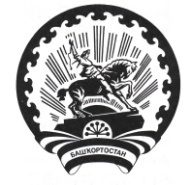 АДМИНИСТРАЦИЯ СЕЛЬСКОГО ПОСЕЛЕНИЯМЕТЕВБАШЕВСКИЙ СЕЛЬСОВЕТМУНИЦИПАЛЬНОГО РАЙОНА БЕЛЕБЕЕВСКИЙРАЙОН РЕСПУБЛИКИ БАШКОРТОСТАН452035, с. Метевбаш, ул. Школьная  62 аТел. 2-61-45УТВЕРЖДЕНпостановлением Администрации сельского поселения Метевбашевский сельсоветмуниципального района Белебеевский район Республики Башкортостан от « 22 » января  2022  года  № 4№п/пСодержание мероприятийИсполнителиИсполнителиСроки исполненияПринять планы по противодействию коррупции на 2022 – 2025 годы в соответствии с Национальным планом противодействия коррупции на 2021 – 2024 и обеспечить проведение общественных обсуждений проектов указанных плановАдминистрация сельского поселенияАдминистрация сельского поселениядо 01 февраля 2022 годаОбеспечить разработку и принятие нормативных правовых актов в сфере противодействия коррупции Администрация сельского поселенияАдминистрация сельского поселенияпо мере необходимостиОбеспечить проведение антикоррупционной экспертизы нормативных правовых актов и проектов нормативных правовых актов органов местного самоуправления,  устранение выявленных коррупциогенных  факторовАдминистрация сельского поселенияАдминистрация сельского поселенияпостоянноОбеспечить проведение независимой антикоррупционной экспертизы и общественного обсуждения проектов нормативных правовых актов и действующих нормативных правовых актов,  в том числе путем размещения проектов нормативных правовых актов на официальных сайтах органов местного самоуправления Администрация сельского поселенияАдминистрация сельского поселенияпостоянноОрганизовать проведение мониторинга законодательства и практики правоприменения нормативных правовых актов органов местного самоуправления, в том числе с целью выявления и устранения коррупциогенных факторовАдминистрация сельского поселенияАдминистрация сельского поселенияпостоянноОсуществлять мониторинг хода реализации мероприятий по противодействию коррупции в органах местного самоуправленияСовет, Совет, Администрация сельского поселенияСовет, Совет, Администрация сельского поселенияежеквартальноПредставлять в Управление Главы Республики Башкортостан по противодействию коррупции Аппарата межведомственного Совета общественной безопасности РБ сведений мониторинга хода реализации в органах местного самоуправления муниципального района Белебеевский район Республики Башкортостан мероприятий по противодействию коррупции посредством единой системы мониторинга антикоррупционной работы (АИС «Мониторинг»)Совет, Администрация сельского поселенияСовет, Администрация сельского поселенияежеквартальноОсуществлять мониторинг деятельности комиссий по соблюдению требований к служебному поведению и урегулированию конфликта интересовСовет, Администрация сельского поселенияСовет, Администрация сельского поселенияежеквартальноОбеспечить принятие мер по недопущению нецелевого использования бюджетных ассигнований федерального бюджета, выделяемых на проведение противоэпидемических мероприятий, в том числе на противодействие распространению новой коронавирусной инфекции (COVID-2019), а также на реализацию национальных проектов, предусмотренных Указом Президента Российской Федерации от 7 мая 2018 года № 204 «О национальных целях и стратегических задачах развития Российской Федерации на период 2024 года», обратив особое внимание на выявление и пресечение фактов предоставления аффилированным коммерческим структурам неправомерных преимуществ и оказания им содействия в иной форме должностными лицами государственных органов Республики Башкортостан и органов местного самоуправления Республики Башкортостан Администрация сельского поселения Администрация сельского поселенияежегодно до 1 марта текущего года, итоговый доклад до 15 ноября 2024 годаПринять меры, направленные на повышение эффективности деятельности должностных лиц по профилактике коррупционных и иных правонарушенийСовет, Администрация сельского поселенияСовет, Администрация сельского поселенияпостоянноОрганизовать размещение обезличенных решений комиссий по соблюдению требований к служебному поведению муниципальных служащих Республики Башкортостан и урегулированию конфликта интересов на официальных сайтах органов местного самоуправления Республики БашкортостанСовет, Администрация сельского поселенияСовет, Администрация сельского поселенияпостоянноПродолжить работу по предупреждению коррупции в подведомственных организациях, Администрация сельского поселения, Администрация сельского поселенияпостоянноОрганизовать проведение анализа соблюдения запретов, ограничений и требований, установленных в целях противодействия коррупции, лицами, замещающими муниципальные должности, должности муниципальной службы, должности руководителей муниципальных учреждений, в том числе касающихся получения подарков отдельными категориями лиц, выполнения иной оплачиваемой работы, обязанности уведомлять об обращениях в целях склонения к совершению коррупционных правонарушенийСовет, Администрация сельского поселенияСовет, Администрация сельского поселенияпостоянноОрганизовать проведение анализа сведений о доходах, расходах, об имуществе и обязательствах имущественного характера, представленных  муниципальными служащими, руководителями муниципальных учрежденийСовет, Администрация сельского поселенияСовет, Администрация сельского поселенияежегодно в течение 4 месяцев со дня окончания срока, установленного для представления сведения о доходах, расходах, об  имуществе и обязательствах имущественного характераОрганизовать проведение мониторинга участия лиц, замещающих муниципальные должности, должности муниципальной службы, в управлении коммерческими и некоммерческими организациямиСовет, Администрация сельского поселенияСовет, Администрация сельского поселенияраз в полугодиеОбеспечить рассмотрение органами местного самоуправления уведомлений руководителей организаций, в отношении которых осуществляют функции и полномочия учредителя, о возникновении личной заинтересованности при исполнении должностных обязанностей, которая приводит или может привести к конфликту интересовСовет, Администрация сельского поселенияСовет, Администрация сельского поселенияпостоянноРеализовать с участием институтов гражданского общества комплекс организационных, разъяснительных и иных мер по соблюдению муниципальными служащими ограничений, запретов и по исполнению обязанностей, установленных в целях противодействия коррупцииСовет, Администрация сельского поселенияСовет, Администрация сельского поселенияпостоянноОбеспечить применение предусмотренных законодательством мер юридической ответственности в каждом случае несоблюдения запретов, ограничений и требований, установленных в целях противодействия коррупции. Освещать информации о фактах нарушений и принятых мерах ответственностиСовет, Администрация сельского поселенияСовет, Администрация сельского поселенияпостоянноПроводить проверки кандидатов на должности в органах местного самоуправления и руководителей подведомственных им учреждений о наличии  судимости Администрация сельского поселения Администрация сельского поселенияпостоянноОбеспечить проведение антикоррупционной работы среди кандидатов на вакантные должности  муниципальной службыАдминистрация сельского поселенияАдминистрация сельского поселенияпостоянноОрганизовать проведение анализа сведений (в части, касающейся профилактики коррупционных правонарушений), представленных кандидатами на должности в органах местного самоуправления и на должности руководителей подведомственных им учреждений, Администрация сельского поселения.  , Администрация сельского поселения.  постоянноОрганизовать систематическое проведение органами местного самоуправления оценки коррупционных рисков, возникающих при реализации ими своих полномочий, и внесение уточнений в перечень должностей муниципальной службы, замещение которых связано с коррупционными рискамиАдминистрация сельского поселенияАдминистрация сельского поселенияежегодноПринять меры, направленные на повышение эффективности контроля за соблюдением лицами, замещающими должности муниципальной службы, требований законодательства РФ о противодействии коррупции, касающихся предотвращения и урегулирования конфликта интересов, в том числе за привлечением таких лиц к ответственности в случае их несоблюденияСовет, Администрация сельского поселенияСовет, Администрация сельского поселенияпостоянноОбеспечить рассмотрение не реже одного раза в квартал вопросов правоприменительной практики по результатам вступивших в законную силу решений судов, арбитражных судов о признании недействительными ненормативных правовых актов, незаконными решений и действий (бездействия) государственных органов Республики Башкортостан, органов местного самоуправления и их должностных лиц в целях выработки и принятия мер по предупреждению и устранению причин выявленных нарушенийСовет, Администрация сельского поселенияСовет, Администрация сельского поселенияежеквартальноОрганизовать проведение в подведомственных учреждениях и организациях проверок соблюдения требований ст. 13.3 Федерального закона «О противодействии коррупции», в том числе наличия необходимых правовых актов, содержания планов мероприятий по противодействию коррупции и их реализации, принимаемых мер по выявлению, предотвращению и урегулированию конфликта интересовСовет, Администрация сельского поселенияСовет, Администрация сельского поселенияне реже 1 раза в 3 годаПроводить на постоянной основе мониторинг коррупционных проявлений посредством анализа жалоб и обращений граждан и организаций, а также публикаций в СМИ и социальных сетях, своевременное их рассмотрение и принятие мер по указанным фактамАдминистрация сельского поселенияАдминистрация сельского поселенияпостоянноОрганизовать проведение анализа исполнения гражданами, замещавшими должности муниципальной службы, включенные в перечни, установленные нормативными правовыми актами Российской Федерации, и организациями  обязанностей, предусмотренных статьей 12 Федерального закона «О противодействии коррупции». При выявлении нарушений информировать органы прокуратурыСовет, Администрация сельского поселенияСовет, Администрация сельского поселенияпостоянноОрганизовать проведение анализа на предмет аффилированности либо наличия иных коррупционных проявлений между должностными лицами заказчика и участника закупок. Обеспечить проведения аналогичного анализа в подведомственных организациях. В случаях выявления признаков коррупционных проявлений организовать проведение проверок соблюдения требований о предотвращении конфликта интересов, а также информирование контрольных органовСовет, Администрация сельского поселенияСовет, Администрация сельского поселенияв каждом случае проведения закупочных процедур до момента определения победителя закупкиПроводить актуализацию сведений, содержащихся в анкетах, представляемых при назначении лиц, замещающих должности муниципальной службы, об их родственниках и свойственниках в целях выявления возможного конфликта интересовСовет, Администрация сельского поселения Совет, Администрация сельского поселения по мере необходимостиОбеспечить своевременного направления в Аппарат Правительства Республики Башкортостан  и полноты сведений о применении к лицам, замещающим муниципальные должности, должности муниципальной службы, взыскания в виде увольнения (освобождения от должности, досрочного прекращения полномочий) в связи с утратой доверия за совершение коррупционного правонарушения для включения в реестр лиц, уволенных в связи с утратой доверияСовет, Администрация сельского поселенияСовет, Администрация сельского поселенияпостоянноНаправлять копии прокурорского реагирования о нарушениях антикоррупционного законодательства и ответов на них в Управление Главы РБ по противодействию коррупции Аппарата межведомственного Совета общественной безопасности РБСовет, Администрация сельского поселенияСовет, Администрация сельского поселенияпостоянноПривлекать членов общественных советов к осуществлению контроля за выполнением мероприятий, предусмотренных планами по противодействию коррупции органов местного самоуправленияСовет, Администрация сельского поселенияСовет, Администрация сельского поселенияпостоянноАнтикоррупционное образование и просвещениеАнтикоррупционное образование и просвещениеАнтикоррупционное образование и просвещениеАнтикоррупционное образование и просвещениеАнтикоррупционное образование и просвещениеОбеспечить участие муниципальных служащих, в должностные обязанности которых входит участие в противодействии коррупции, в мероприятиях по профессиональному развитию в области противодействия коррупции, в том числе их обучение по дополнительным профессиональным программам в области противодействия коррупцииОбеспечить участие муниципальных служащих, в должностные обязанности которых входит участие в противодействии коррупции, в мероприятиях по профессиональному развитию в области противодействия коррупции, в том числе их обучение по дополнительным профессиональным программам в области противодействия коррупцииСовет, Администрация сельского поселенияежегодноОбеспечить участие лиц, впервые поступивших на муниципальную службу и замещающих должности, связанные с соблюдением антикоррупционных стандартов, в мероприятиях по профессиональному развитию в области противодействия коррупцииОбеспечить участие лиц, впервые поступивших на муниципальную службу и замещающих должности, связанные с соблюдением антикоррупционных стандартов, в мероприятиях по профессиональному развитию в области противодействия коррупцииАдминистрация сельского поселенияне позднее одного  года со дня поступления на службуОбеспечить участие муниципальных служащих, работников, в должностные обязанности которых входит участие в проведении закупок товаров, работ, услуг для обеспечения государственных (муниципальных) нужд, в мероприятиях по профессиональному развитию в области противодействия коррупции, в том числе их обучение по дополнительным профессиональным программам  в области противодействия коррупцииОбеспечить участие муниципальных служащих, работников, в должностные обязанности которых входит участие в проведении закупок товаров, работ, услуг для обеспечения государственных (муниципальных) нужд, в мероприятиях по профессиональному развитию в области противодействия коррупции, в том числе их обучение по дополнительным профессиональным программам  в области противодействия коррупцииАдминистрация сельского поселенияпо мере необходимостиОрганизовать проведение обучения муниципальных служащих, лиц, замещающих муниципальные должности, по вопросам противодействия коррупцииОрганизовать проведение обучения муниципальных служащих, лиц, замещающих муниципальные должности, по вопросам противодействия коррупцииСовет, Администрация сельского поселенияI - IV кварталыОрганизовать с лицами, замещающими муниципальные должности, должности муниципальной службы, обучающие мероприятия по заполнению сведений о доходах, расходах, об имуществе и обязательствах имущественного характера, в том числе с использованием специального программного обеспечения «Справки БК»Организовать с лицами, замещающими муниципальные должности, должности муниципальной службы, обучающие мероприятия по заполнению сведений о доходах, расходах, об имуществе и обязательствах имущественного характера, в том числе с использованием специального программного обеспечения «Справки БК»Совет, Администрация сельского поселения 1 квартал Организовать наполнение подразделов, посвященных вопросам противодействия коррупции, официальных сайтов в соответствии с требованиями Указа Президента Республики Башкортостан от 29.04.2014 года № УП-108Организовать наполнение подразделов, посвященных вопросам противодействия коррупции, официальных сайтов в соответствии с требованиями Указа Президента Республики Башкортостан от 29.04.2014 года № УП-108Совет, Администрация сельского поселенияпостоянноОрганизовать проведение на официальных сайтах в информационно -телекоммуникационной сети Интернет онлайн - опросов посетителей сайта об их мнении об уровне коррупции в данном органе, а также подведомственных ему организациях, и эффективности принимаемых антикоррупционных мерОрганизовать проведение на официальных сайтах в информационно -телекоммуникационной сети Интернет онлайн - опросов посетителей сайта об их мнении об уровне коррупции в данном органе, а также подведомственных ему организациях, и эффективности принимаемых антикоррупционных мерСовет, Администрация сельского поселенияежегодно до 30 апреляОрганизовать проведение органами местного самоуправления Республики Башкортостан в средствах массовой информации (телевидение, журналы, газеты), в социальных сетях, на официальных сайтах выступлений по антикоррупционной тематикеОрганизовать проведение органами местного самоуправления Республики Башкортостан в средствах массовой информации (телевидение, журналы, газеты), в социальных сетях, на официальных сайтах выступлений по антикоррупционной тематикеАдминистрация сельского поселенияне менее двух выступлений в годОказать информационную поддержку программ, проектов, акций и других инициатив в сфере противодействия коррупции, реализуемых институтами гражданского обществаОказать информационную поддержку программ, проектов, акций и других инициатив в сфере противодействия коррупции, реализуемых институтами гражданского обществаСовет, Администрация сельского поселенияпостоянноОрганизовать проведение мероприятий, посвященных Международному дню борьбы с коррупциейОрганизовать проведение мероприятий, посвященных Международному дню борьбы с коррупциейСовет, Администрация сельского поселениядекабрьОрганизовать проведение «прямой телефонной линии» с гражданами по вопросам антикоррупционного просвещения, приурочив данное мероприятие  к Международному дню борьбы с коррупциейОрганизовать проведение «прямой телефонной линии» с гражданами по вопросам антикоррупционного просвещения, приурочив данное мероприятие  к Международному дню борьбы с коррупциейСовет, Администрация сельского поселениядекабрь Размещать в занимаемых зданиях и помещениях плакаты социальной рекламы, направленные на профилактику коррупционных проявлений,  информацию об адресах, телефонах и электронных адресах, по которым граждане могут сообщить о фактах коррупцииРазмещать в занимаемых зданиях и помещениях плакаты социальной рекламы, направленные на профилактику коррупционных проявлений,  информацию об адресах, телефонах и электронных адресах, по которым граждане могут сообщить о фактах коррупции Администрация сельского поселенияежегодноОрганизовать проведения анализа практики использования органами местного самоуправления различных каналов получения информации (горячая линия, телефон доверия, электронная приемная), по которым граждане могут конфиденциально, не опасаясь преследования, сообщать о возможных коррупционных правонарушениях, а также практики рассмотрения и проверки полученной информации и принимаемых мер реагированияОрганизовать проведения анализа практики использования органами местного самоуправления различных каналов получения информации (горячая линия, телефон доверия, электронная приемная), по которым граждане могут конфиденциально, не опасаясь преследования, сообщать о возможных коррупционных правонарушениях, а также практики рассмотрения и проверки полученной информации и принимаемых мер реагирования Администрация сельского поселенияежегодноОбеспечить ежегодное рассмотрение отчета о выполнении Плана мероприятий по противодействию коррупции в муниципальном районе Белебеевский район Республики Башкортостан за прошедший годОбеспечить ежегодное рассмотрение отчета о выполнении Плана мероприятий по противодействию коррупции в муниципальном районе Белебеевский район Республики Башкортостан за прошедший годСовет, Администрация сельского поселениядо 01 февраля